 Классный час на тему: «Весенние пейзажи»Выполнила:студентка Ш-22 группыКомбалина ВероникаЕйск, 2022 г.Класс: 3Цель: привить любовь детей к эстетике, показать красоту природы через творческие работы художников и поэтические произведения.Задачи: Образовательная: познакомить детей с репродукциями картин художников, с лирическими произведениями  посвящёнными весне.Развивающая: активизировать у детей развитие любознательности, воображения, развивать внимание, память.Воспитательная: формировать умение работать коллективно, воспитывать самостоятельность, активность.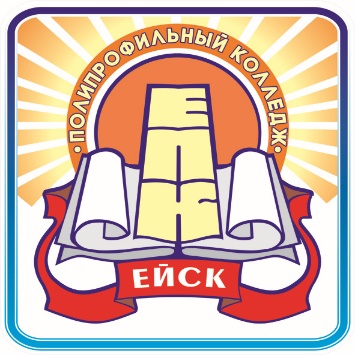 Министерство образования, науки и молодёжной политики Краснодарского краяГосударственное бюджетное профессиональное образовательное учреждение Краснодарского края«ЕЙСКИЙ ПОЛИПРОФИЛЬНЫЙ КОЛЛЕДЖ»Основные этапыДеятельность учителя Деятельность учеников1. Мотивационный- Здравствуйте, ребята. Я рада видеть ваши лица, ваши полные стремления к учебе глаза. Думаю, сегодня наш классный час принесет всем радость общения друг с другом. Успехов вам и удачи!2. Ориентирующий- Для того, чтобы определить тему нашего классного часа. Давайте послушаем с вами стихотворение.Художник-ветер взял для творчества пастель,
Из лепестков изобразил в саду метель,
К небесной сини облаков добавил дым,
Померкнув, цвет её стал чуточку седым.

Земля под вишней словно в розовых тонах,
Такие снятся только в самых сладких снах.
А серебристый блеск воды, мазнув слегка,
В рябь превратило дуновенье ветерка.

На ветках слишком молода ещё листва -
В картине общей зелень видится едва.
Пейзаж весенний сделал нежною меня,
Я - просто отблеск на палитре светлой дня.
- А теперь ребята, как вы думаете, о чём мы сегодня будем говорить?Правильно! Наш классный час посвящён прекрасному времени года.  Ребята, поднимите руку, кто из вас любит весну? За что вы её любите? Прекрасно! Вообще часто этой весенней красотой восхищаются, описывают её художники.Весна у них разная: она и яркая,  солнечная, и радостная и грустная.Такие работы можно отнести известному художнику Аркадия Александровича Рылова. И немного о нём расскажут нам ребята.  Ребята, давайте прослушаем информацию о данной картины.А теперь, мне бы хотелось узнать все ли вы внимательно слушали девчонок. Я позадаю вам вопросы.1) Во сколько лет у Аркадия проявлялись способности к рисованию?2) В каком году была написана картина «Зелёный шум» ?Отлично, молодцы девчонки!А теперь ребят давайте с вами окунёмся в мир данной этой картины, представим себя в роли искусствоведов , у вас на столах лежит текст с описание этого пейзажа, с пропущенными фразами и даются слова для справок. Вам нужно правильно вставить  по смыслу фразы в текст. После чего, мы прочитаем с вами, что же у вас получилось . В этой картине зритель стоит словно на возвышенности. Рядом с ним стоят шумят старые, молодые и совсем юные деревья. По чистому весеннему небу несутся кучевые облака. На солнечной стороне листва светится теплыми- зелеными желтоватыми бликами, на темной погружена- в холодную гамму темно-зеленых тонов. Вся природа ликует.В этой картине зритель стоит словно на возвышенности. Рядом с ним стоят шумят ……, ……. и совсем юные деревья. По чистому весеннему небу несутся кучевые облака. На ……… стороне листва светится …..бликами, на темной погружена- в …….. гамму темно-зеленых тонов. Вся природа ликует.Слова для справок: солнечной; теплыми- зелеными желтоватыми ;   холодную;  старые, молодые;- На классном часе сегодня мы будем говорить о весенних пейзажах.(Влада)- Весну мы любим , за яркое солнце, за тёплый воздух, за свежую молодую листву.(Марина)- Я люблю очень весну, потому что, в это время всё оживает, расцветает, поют птички.(Настя Хомасуридзе читает стих)Русский художник Аркадий Рылов родился 17 января 1870 года в Кировской области. В 8 лет Аркадий начал учиться в гимназии и проявлять способности к рисованию. В 18 лет Рылов поступил в Центральное училище технического рисования.Окончив это учебное заведение с 1894 г. был принят в Академию художеств. Самую известную работу он написал в 1904 году , которая называется «Зелёный шум» (Арина)Аркадий Александрович Рылов написал картину «Зеленый шум» в 1904 году. В этом произведении художник с большой любовью относится к родным местам. Он очень талантливо делится с настроением и чувствами. Весь пейзаж наполнен солнцем и светом. Автор писал картину почти 2 года и вложил в нее не только всю душу, но и силы. Весь шедевр пропитан яркостью и насыщенностью. Все очень гармонично и великолепно. Картина вызывает восхищение.  Главным замыслом художника было передать характер и звук природы.(Карина)- В 8 лет (Влада)- В 1904 году (Настя Хрипунова)3. ДеятельностныйА сейчас ребята, давайте прослушаем с вами стихотворение. После чего, вы должны разделиться на 2 команды. Задача каждой команды сделать эскиз к стихотворению. Желаю вам всем удачи!  Весенний пейзаж.

                Весна.Солнце стало теплее.
                В полях появились ручьи.
                Размывая весенние пашни,
                Они нам поют о любви.

                В это время,проснувшись природа
                Удивляет нас красками дня.
                Много света в тонах её нежных,
                Много ласки, тепла и добра.

                Вот сирень улыбается мило,
                Солнце греет её до зари.
                Под окном просыпаются липы,
                А в саду ходят важно грачи.

                Одуванчики жёлтые всюду.
                Хороводы под солнцем кружа,
                Они тянутся к яркому свету
                Под весёлую трель соловья.

                Веселятся на улицах дети,
                В синем небе кричат журавли.
                Воробьи,встречая рассветы,
                Моют крылья и перья свои.

                Полноводные реки несутся,
                Унося в своей мутной воде
                Потемневшие старые листья,
                Очищая дорогу весне.   (Настя Хрипунова) Отлично, ребята! Вы все молодцы! Работы у каждой команды интересные, необычные. - Дети делятся на 2 команды и делают открытку, вместе коллективно.4. РефлексирующийСегодня наш классный час подходит к концу. У каждого на партах, лежат солнышко и тучка. Поднимите солнышко, те, кто доволен своей активность на классном часе. Поднимите тучку, те, кто не доволен своей работой на нашем занятии.Дети поднимаю тучку или солнышко соответствующе их состоянию после мероприятия.